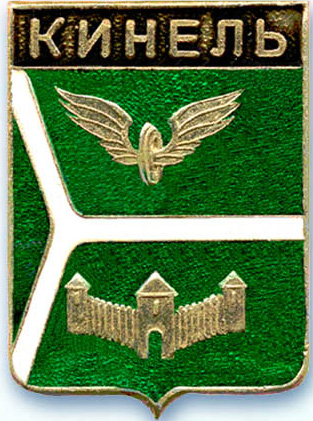 ДУМА ГОРОДСКОГО ОКРУГА КИНЕЛЬ САМАРСКОЙ ОБЛАСТИ446430, г. Кинель ул.Мира, 42а                                              тел. 2-19-60, 2-18-80« 27 » марта 2014 года                                                                              №  420           РЕШЕНИЕОб утверждении  Положения о представлении лицами, замещающими в органах местного самоуправления городского округа Кинель Самарской области муниципальные должности, сведений  о своих доходах, расходах, об имуществе  и обязательствах имущественного характера, а также сведений о доходах, расходах, об имуществе и обязательствах имущественного характера своих супруги (супруга) и несовершеннолетних детейВ редакции от 25.02.2016 г.; 21.12.2017 г.В соответствии  со статьей 12.1. Федерального закона от 25.12.2008 № 273-ФЗ «О противодействии коррупции», статьей 3 Федерального закона от 03.12.2012 № 230-ФЗ «О контроле за соответствием расходов лиц, замещающих государственные должности, и иных лиц их доходам», Законом Самарской области  от  05.03.2013 № 15-ГД «Об обеспечении контроля за соответствием расходов лиц, замещающих государственные должности, муниципальные должности, должности государственной гражданской и муниципальной службы в Самарской области, их доходам»,   руководствуясь Уставом городского округа Кинель, Дума городского округа КинельРЕШИЛА: 1. Утвердить Положение о представлении лицами, замещающими в органах местного самоуправления городского округа Кинель Самарской области муниципальные должности, сведений  о своих доходах, расходах, об имуществе  и обязательствах имущественного характера, а также сведений о доходах, расходах, об имуществе и обязательствах имущественного характера своих супруги (супруга) и несовершеннолетних детей (Приложение № 1).В редакции от 25.02.2016 г.; 21.12.2017 г.2. Официально опубликовать настоящее решение.3. Контроль за выполнением настоящего решения возложить на  постоянную комиссию по вопросам местного самоуправления Думы городского округа Кинель (И.П.Кокшев).Глава городского округа Кинель Самарской области                                                                          Г.П. Хабарова                          Приложение № 1 к решению Думы городского округа Кинель Самарской области от «27»  марта 2014 года № 420ПОЛОЖЕНИЕ о представлении ЛИЦАМИ, ЗАМЕЩАЮЩИМИ в органах местного самоуправления городского округа Кинель Самарской области муниципальные должности, СВЕДЕНИЙ О СВОИХ ДОХОДАХ, РАСХОДАХ, ОБ ИМУЩЕСТВЕ И ОБЯЗАТЕЛЬСТВАХ ИМУЩЕСТВЕННОГО ХАРАКТЕРА, А ТАКЖЕ СВЕДЕНИЙ О ДОХОДАХ, РАСХОДАХ, ОБ ИМУЩЕСТВЕ И ОБЯЗАТЕЛЬСТВАХ ИМУЩЕСТВЕННОГО ХАРАКТЕРА СВОИХ СУПРУГИ (СУПРУГА) И НЕСОВЕРШЕННОЛЕТНИХ ДЕТЕЙС изменениями от 27.02.2015 г., 25.02.2016 г., 21.12.2017 г., 27.01.2022 г.I. ОБЩИЕ ПОЛОЖЕНИЯ1.1. Положение о представлении лицами, замещающими в органах местного самоуправления городского округа Кинель Самарской области муниципальные должности, сведение  о своих доходах, расходах, об имуществе  и обязательствах имущественного характера, а также сведений о доходах, расходах, об имуществе и обязательствах имущественного характера своих супруги (супруга) и несовершеннолетних детей (далее по тексту – Положение), разработано в соответствии со статьей 12.1. Федерального закона от 25.12.2008 № 273-ФЗ «О противодействии коррупции», статьей 3 Федерального закона от 03.12.2012 № 230-ФЗ «О контроле за соответствием расходов лиц, замещающих государственные должности, и иных лиц их доходам», Законом Самарской области  от  05.03.2013 № 15-ГД «Об обеспечении контроля за соответствием расходов лиц, замещающих государственные должности, муниципальные должности, должности государственной гражданской и муниципальной службы в Самарской области, их доходам», Уставом городского округа Кинель Самарской области и устанавливает:В редакции от 25.02.2016 г., 21.12.2017 г.а) представление лицами, замещающими в Думе городского округа Кинель Самарской области муниципальные должности (далее – лица, замещающие муниципальные должности), сведений о своих доходах, расходах, об имуществе и обязательствах имущественного характера, а также сведений о доходах, расходах, об имуществе и обязательствах имущественного характера своих супруги (супруга) и несовершеннолетних детей (далее - сведения о доходах, расходах, об имуществе и обязательствах имущественного характера);в редакции от 25.02.2016 г.; 21.12.2017 г. б) порядок проверки достоверности и полноты сведений о доходах, расходах, об имуществе и обязательствах имущественного характера, представляемых лицами, замещающими муниципальные должности.в редакции от 25.02.2016 г.1.2. Понятие «лицо, замещающее муниципальную должность», используемое в Положении, применяется в том значении, в каком оно используется в Федеральном законе от 06.10.2003 № 131-ФЗ «Об общих принципах организации местного самоуправления в Российской Федерации».Лицами, замещающими муниципальные должности в органах местного самоуправления городского округа Кинель Самарской области, являются Глава городского округа Кинель Самарской области, депутаты Думы городского округа Кинель Самарской области и председатель Контрольно-счетной палаты городского округа Кинель Самарской области.В редакции от 25.02.2016 г.; 27.01.2022 г.1.3. Сведения о доходах, расходах , об имуществе и обязательствах имущественного характера представляются лицами, замещающими муниципальные должности в порядке, предусмотренном статьей 4.1. Закона Самарской области от 09.02.2006 № 1-ГД «О лицах, замещающих государственные должности Самарской области, с учетом особенностей, установленных статьей 13.1. Закона Самарской областиот  13.06.2017 № 66-ГД «О внесении изменений в отдельные законодательные акты Самарской области по некоторым вопросам совершенствования мер противодействия коррупции в системе местного самоуправления в Самарской области», федеральным законодательством и настоящим Положением.В редакции от 25.02.2016 г.; 21.12.2017 г.II. ПРЕДСТАВЛЕНИЕ СВЕДЕНИЙ О ДОХОДАХ, РАСХОДАХ,
ОБ ИМУЩЕСТВЕ И ОБЯЗАТЕЛЬСТВАХ ИМУЩЕСТВЕННОГО ХАРАКТЕРАВ редакции от 21.12.2017 г.2.1. Сведения о доходах, расходах, об имуществе и обязательствах имущественного характера представляются лицами, замещающими муниципальными должности, ежегодно, не позднее не позднее 31 марта, следующего за отчетным.В редакции от 25.02.2016 г.; 21.12.2017 г.2.1.1.Сведения о доходах, расходах, об имуществе и обязательствах имущественного характера за отчетный период с 1 января по 31 декабря 2019 г. представляются до 1 августа 2020 г. включительно.Дополнен 23.06.2020 г.2.1.2. Сведения о доходах, об имуществе и обязательствах имущественного характера представляются по утвержденной Президентом Российской Федерации форме справки, заполненной с использованием специального программного обеспечения "Справки БК", размещенного на официальном сайте Президента Российской Федерации, ссылка на который также размещается на официальном сайте федеральной государственной информационной системы в области государственной службы в информационно-телекоммуникационной сети "Интернет".Дополнен 23.06.2020 г.2.2. Сбор справок, содержащих сведения о доходах, расходах, об имуществе и обязательствах имущественного характера, представляемых Главой городского округа Кинель Самарской области, осуществляется аппаратом Администрации городского округа Кинель Самарской области. Сбор справок, содержащих сведения о доходах, расходах, об имуществе и обязательствах имущественного характера, представляемых депутатами Думы городского округа Кинель Самарской области, осуществляется аппаратом Думы городского округа Кинель Самарской области.В редакции от 21.12.2017 г.Сбор справок, содержащих сведения о доходах, расходах, об имуществе и обязательствах имущественного характера, представляемых председателем Контрольно-счетной палаты городского округа Кинель Самарской области, осуществляется аппаратом Контрольно-счетной палаты городского округа Кинель Самарской области.Дополнен 27.01.2022 г.2.3. Проверка достоверности и полноты сведений о доходах, расходах, об имуществе и обязательствах имущественного характера, представленных лицами, замещающими муниципальные должности, осуществляется в соответствии с порядком, установленным статьей 13.1 Закона Самарской областиот  13.06.2017 № 66-ГД «О внесении изменений в отдельные законодательные акты Самарской области по некоторым вопросам совершенствования мер противодействия коррупции в системе местного самоуправления в Самарской области». В редакции от 21.12.2017 г.2.4. Подлинники документов, содержащих сведения о доходах, расходах, об имуществе и обязательствах имущественного характера, представленные в соответствии с настоящим Положением Главой городского округа Кинель Самарской области, после проведения проверочных мероприятий приобщаются к личному делу лица, замещающего должность Главы городского округа Кинель Самарской области. Указанные сведения также могут храниться в электронном виде.Дополнен 23.06.2020 г.Подлинники документов, содержащих сведения о доходах, расходах, об имуществе и обязательствах имущественного характера, представленные в соответствии с настоящим Положением депутатами Думы городского округа Кинель Самарской области, после проведения проверочных мероприятий хранятся в аппарате Думы городского округа Кинель Самарской области. Указанные сведения также могут храниться в электронном виде.В редакции от 25.02.2016 г.; 21.12.2017 г.Дополнен 23.06.2020 г.пункты 2.5. – 2.8 (в том числе в редакции от 27.02.2015 г.;  25.02.2016 г.) исключены 21.12.2017 г.Подлинники документов, содержащих сведения о доходах, расходах, об имуществе и обязательствах имущественного характера, представленные в соответствии с настоящим Положением председателем Контрольно-счетной палаты городского округа Кинель Самарской области, после проведения проверочных мероприятий приобщаются к личному делу лица, замещающего должность председателя Контрольно-счетной палаты городского округа Кинель Самарской области.Дополнен 27.01.2022 г.III. ПОРЯДОК ПРОВЕДЕНИЯ ПРОВЕРКИ ДОСТОВЕРНОСТИ 
И ПОЛНОТЫ ПРЕДСТАВЛЕННЫХ СВЕДЕНИЙ О ДОХОДАХ, РАСХОДАХ, ОБ ИМУЩЕСТВЕ И ОБЯЗАТЕЛЬСТВАХ ИМУЩЕСТВЕННОГО ХАРАКТЕРА3.1. Проверка осуществляется в отношении:а) достоверности и полноты сведений о доходах, расходах, об имуществе и обязательствах имущественного характера, представляемых в соответствии с Положением лицом, замещающим муниципальную должность, по состоянию на конец отчетного периода;В редакции от 25.02.2016 г.б) соблюдения лицом, замещающим муниципальную должность ,  ограничений и запретов, требований о предотвращении или урегулировании конфликта интересов, исполнения им должностных обязанностей, установленных федеральным законодательством, законодательством Самарской области и муниципальными правовыми актами.В редакции от 25.02.2016 г.3.2. Проверка, предусмотренная пунктом 3.1 Положения, осуществляется Комиссией по контролю за достоверностью сведений о доходах, об имуществе и обязательствах имущественного характера. Проверка осуществляется по решению данной комиссии, оформляемому в письменной форме и принимаемому отдельно в отношении каждого лица, замещающего муниципальную должность. Комиссией  по контролю за достоверностью сведений о доходах, об имуществе и обязательствах имущественного характера,  является постоянная мандатная  и по вопросам депутатской этики  комиссия Думы городского округа Кинель, созданная в соответствии со статьей 8 Регламента Думы городского округа Кинель Самарской области  решением Думы городского округа Кинель Самарской области от 19 сентября 2015 года № 3 «Об образовании постоянных комиссий Думы городского округа Кинель  Самарской области, их наименовании и персональном составе».  В редакции от 25.02.2016 г.3.3. Основанием для осуществления проверки, а также для принятия решения об осуществлении контроля за расходами лиц, замещающих муниципальные должности, является достаточная информация, представленная в письменном виде, в установленном порядке:В редакции от 25.02.2016 г.а) правоохранительными органами, иными государственными органами, органами местного самоуправления, работниками (сотрудниками) подразделений по профилактике коррупционных и иных правонарушений и должностными лицами государственных органов, органов местного самоуправления, Банка России, государственной корпорации, Пенсионного фонда Российской Федерации, Фонда социального страхования Российской Федерации, Федерального фонда обязательного медицинского страхования, иной организации, созданной Российской Федерацией на основании федеральных законов, организации, создаваемой для выполнения задач, поставленных перед федеральными государственными органами;б) должностными лицами органа местного самоуправления, в который представляются сведения о доходах, расходах, об имуществе и обязательствах имущественного характера;в) постоянно действующими руководящими органами политических партий и зарегистрированных в соответствии с законом иных общероссийских общественных объединений, не являющихся политическими партиями, а также региональных отделений политических партий, межрегиональных 
и региональных общественных объединений;г) Общественным советом при Думе городского округа Кинель;          д)   региональными и местными средствами массовой информации.           е) Общественной палатой городского округа Кинель Самарской области.         Дополнен 25.02.2016 г.3.4. Контроль за расходами лица, замещающего муниципальную должность, включает в себя:В редакции от 1) истребование от данного лица сведений:а) о его расходах, а также о расходах его супруги (супруга) и несовершеннолетних детей по каждой сделке по приобретению земельного участка, другого объекта недвижимости, транспортного средства, ценных бумаг, акций (долей участия, паев в уставных (складочных) капиталах организаций), если сумма сделки превышает общий доход данного лица и его супруги (супруга) за три последних года, предшествующих совершению сделки;б) об источниках получения средств, за счет которых совершена сделка;2) проверку достоверности и полноты сведений;3) определение соответствия расходов данного лица, а также расходов его супруги (супруга) и несовершеннолетних детей по каждой сделке по приобретению земельного участка, другого объекта недвижимости, транспортных средств, ценных бумаг, акций (долей участия, паев в уставных (складочных) капиталах организаций) их общему доходу.3.5. Информация анонимного характера не может служить основанием 
для проверки.3.6. Сведения, предусмотренные пунктом 2.2 и подпунктом 1 пункта 3.4 Положения, относятся к информации ограниченного доступа. Если федеральным законом такие сведения отнесены к сведениям, составляющим государственную тайну, они подлежат защите в соответствии с законодательством Российской Федерации о государственной тайне.3.7. Не допускается использование сведений, предусмотренных пунктом 2.2 и подпунктом 1 пункта 3.4 Положения, для установления либо определения платежеспособности лица, представившего такие сведения, а также платежеспособности его супруга (супруги) и несовершеннолетних детей для сбора в прямой или косвенной форме пожертвований (взносов) в фонды общественных объединений, религиозных и иных организаций либо в пользу физических лиц.3.8. Лица, виновные в разглашении сведений, предусмотренных пунктом 2.2 и подпунктом 1 пункта 3.4 Положения, либо в использовании этих сведений в целях, не предусмотренных федеральными законами, несут ответственность, установленную законодательством Российской Федерации.3.9. Проверка осуществляется в срок, не превышающий 60 дней со дня принятия решения о ее проведении. Срок проверки может быть продлен до 90 дней  решением Комиссии по контролю за достоверностью сведений о доходах, об имуществе и обязательствах имущественного характера.3.10. При осуществлении проверки  Комиссия по контролю за достоверностью сведений о доходах, об имуществе и обязательствах имущественного характера вправе:а) проводить собеседование с лицом, замещающим муниципальную должность;В редакции от 25.02.2016 г.б) изучать представленные лицом, замещающим муниципальную должность, сведения о доходах, расходах, об имуществе 
и обязательствах имущественного характера и дополнительные материалы, которые приобщаются к материалам проверки;В редакции от 25.02.2016 г.в) получать от лица, замещающего муниципальную должность , пояснения по представленным сведениям о доходах, расходах, об имуществе и обязательствах имущественного характера и материалам;В редакции от 25.02.2016 г.г) направлять в установленном порядке запросы (кроме запросов, касающихся осуществления оперативно-розыскной деятельности 
или ее результатов) в органы прокуратуры, государственные органы Самарской области, территориальные органы федеральных органов исполнительной власти, органы местного самоуправления, на предприятия, в учреждения, организации 
и общественные объединения об имеющихся у них сведениях:- о доходах, расходах, об имуществе и обязательствах имущественного характера лица, замещающего муниципальную должность, его супруги (супруга) и несовершеннолетних детей;В редакции от 25.02.2016 г.- о соблюдении лицом, замещающим муниципальную должность , установленных ограничений и запретов;В редакции от 25.02.2016 г.д) осуществлять анализ сведений, представленных лицом, замещающим муниципальную должность, в соответствии 
с законодательством Российской Федерации о противодействии коррупции.В редакции от 25.02.2016 г.3.11. В запросе, предусмотренном подпунктом «г» пункта 3.10 Положения, указываются:а) фамилия, имя, отчество руководителя государственного органа 
или организации, в которые направляется запрос;б) муниципальный правовой акт, на основании которого направляется запрос;в) фамилия, имя, отчество, дата и место рождения, место регистрации, жительства и (или) пребывания, должность и место работы (службы) лица, замещающего муниципальную должность, его супруги (супруга) и несовершеннолетних детей, сведения о доходах, об имуществе 
и обязательствах имущественного характера которых проверяются;В редакции от 25.02.2016 г.г) содержание и объем сведений, подлежащих проверке;д) срок представления запрашиваемых сведений;е) фамилия, инициалы и номер телефона должностного лица уполномоченного структурного подразделения (уполномоченного должностного лица), подготовившего запрос;ж) другие сведения, необходимые для проведения проверки.3.12. Руководители органов и организаций, получившие запрос, предусмотренный подпунктом «г» пункта 3.10 Положения (за исключением органов прокуратуры Российской Федерации, иных федеральных государственных органов и территориальных органов федеральных государственных органов), обязаны организовать его исполнение в соответствии с федеральными законами и иными нормативными правовыми актами Российской Федерации и предоставить в установленном порядке запрашиваемую информацию.3.13. При осуществлении проверки  Комиссия по контролю за достоверностью сведений о доходах, об имуществе и обязательствах имущественного характера обязана:а) осуществлять анализ поступивших сведений от лица, замещающего муниципальную должность, о своих доходах, расходах, об имуществе и обязательствах имущественного характера;В редакции от 25.02.2016 г.б) принимать сведения, представленные в соответствии с Положением;в) истребовать от лиц, замещающих муниципальные должности, сведения, предусмотренные пунктом 2.2 и подпунктом 1 пункта 3.4 Положения;В редакции от 25.02.2016 г.г) провести беседу с лицом, замещающим муниципальную должность, в случае поступления от него ходатайства.В редакции от 25.02.2016 г.3.14.  Комиссия по контролю за достоверностью сведений о доходах, об имуществе и обязательствах имущественного характера обеспечивает:а) уведомление в письменной форме лица, замещающего муниципальную должность, о начале в отношении него проверки - в течение двух рабочих дней со дня принятия соответствующего решения;В редакции от 25.02.2016 г.б) проведение в случае обращения лица, замещающего муниципальную должность, беседы с ним, в ходе которой оно должно быть проинформировано о том, какие сведения, представляемые им в соответствии с Положением, и соблюдение каких установленных ограничений, запретов подлежат проверке - в течение семи рабочих дней со дня получения его обращения, а при наличии уважительной причины - в срок, согласованный с ним.В редакции от 25.02.2016 г.3.15. По окончании проверки  Комиссия по контролю за достоверностью сведений о доходах, об имуществе и обязательствах имущественного характера обязана ознакомить лицо, замещающее муниципальную должность, с результатами проверки с соблюдением законодательства Российской Федерации о государственной тайне.В редакции от 25.02.2016 г.3.16. Лицо, замещающее муниципальную должность, вправе:В редакции от 25.02.2016 г.а) давать пояснения в письменной форме:- в ходе проверки;- по вопросам, указанным в подпункте «б» пункта 3.14 Положения; - по результатам проверки;б) представлять дополнительные материалы и давать по ним пояснения 
в письменной форме;в) обращаться к председателю Комиссии по контролю за достоверностью сведений о доходах, об имуществе и обязательствах имущественного характера, с подлежащим удовлетворению ходатайством о проведении с ним беседы по вопросам, указанным в подпункте «б» пункта 3.14 Положения.3.17. Пояснения, указанные в подпункте «а» пункта 3.16 Положения, приобщаются к материалам проверки. 3.18.  Комиссия по контролю за достоверностью сведений о доходах, об имуществе и обязательствах имущественного характера представляет сведения о результатах проверки:а) лицу, замещающему муниципальную должность;В редакции от 25.02.2016 г.б)  органу (организации, объединению), предоставившему информацию, явившуюся основанием для проведения проверки, с соблюдением законодательства Российской Федерации о персональных данных и государственной тайне.3.20.  Председатель Комиссии по контролю за достоверностью сведений о доходах, об имуществе и обязательствах имущественного характера ей:1) информирует в установленном порядке о результатах осуществления контроля за расходами Администрацию Губернатора Самарской области ;2) вносит в случае необходимости предложения о применении к такому лицу мер юридической ответственности и (или) о направлении материалов, полученных в результате осуществления контроля  за расходами, в органы прокуратуры и (или) иные государственные органы в соответствии с их компетенцией.3.21. При установлении в ходе проверки обстоятельств, свидетельствующих о наличии признаков преступления или административного правонарушения, материалы об этом представляются в государственные органы в соответствии 
с их компетенцией.IV. ЗАКЛЮЧИТЕЛЬНЫЕ ПОЛОЖЕНИЯ4.1. Сведения о доходах, расходах, об имуществе и обязательствах имущественного характера лица, замещающего муниципальную должность, его супруги (супруга) и несовершеннолетних детей размещаются на официальном сайте администрации городского округа Кинель Самарской области, а в случае отсутствия этих сведений на указанном официальном сайте - представляются общероссийским и региональным средствам массовой информации для опубликования по их запросам в порядке, установленном  для государственных гражданских служащих Самарской области.В редакции от 25.02.2016 г.4.2. Сведения о доходах, расходах, об имуществе и обязательствах имущественного характера, представляемые в соответствии с Положением лицами, замещающими муниципальные должности, являются сведениями конфиденциального характера, если действующим законодательством они не отнесены к сведениям, составляющим государственную тайну.В редакции от 25.02.2016 г.4.3. Муниципальные служащие городского округа Кинель Самарской области, в должностные обязанности которых входит работа со сведениями 
о доходах, расходах, об имуществе и обязательствах имущественного характера, виновные в их разглашении или использовании в целях, не предусмотренных законодательством Российской Федерации, несут ответственность в соответствии с законодательством Российской Федерации.